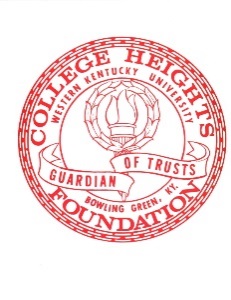 Instructions:  ●	Complete this form to be considered for the Osby Lee Hire and Lillian K. Garrison Hire Memorial Scholarship for the 2018-2019 academic year (or appropriate semester).   ●	Deadline for submitting this application is February 1, 2018.  ●	Applications must be submitted to the College Heights Foundation, 1906 College Heights Blvd., #41016
Bowling Green, KY 42101. 1.	Full Name (First Middle Last)  2.	Mailing Address3.	City, State, Zip4.	Years resided in [Insert County]5. 	Preferred Phone Number 6.	Preferred Email Address7.  	High School                                                                                                    Years Attended8.           High School Graduation Date 		9.	College You Will Be Attending	10.	Student ID Number at the College You Will Be Attending 	11. 	Academic Major(s) 	12.	Will you be a full-time student at the college you will be attending?    Yes _____     No _____ 13.	Do you have a physical or medical disease or disability that requires medical supervision or interferes with daily activites?    Yes _____     No _____	If yes, please provide a brief description:                                     _________________________________________	___________________________________________________________________________________________	___________________________________________________________________________________________14. 	Do you have a parent, major contributor to your family finances, or caregiver who is a member of the National Guard or Reserve Unit and is deployed or has been deployed in the six months prior to your graduation, has been placed on alert status within three months prior to your graduation, or is listed officially as KIA, MIA, or POW status?    Yes _____     No _____If yes, please provide a list of those individuals and their status:                                  ___________________    ____	__________________________________________________________________________________________  _	_________________________________________________________________________________________Please attach an essay answering the appropriate prompt:For Allen County applicants, the essay will be in 2 parts:Part 1: A general outline of Samuel Garrison and his and times and the relationship of formative stages of Allen County and laying out the foundation of Scottsville and tracing his lineage to the sponsor of this scholarship.Part 2: Select one of the following:[a] An expansion of PART 1 [above] to include the early settlement and early history of Allen County[b] Discuss Allen County history in general during any historical era such as from the American Revolution to present or such era as the great depression.[c] Trace your own ancestry for a minimum of 100 years and relate stories and interviews with family members and family folklore as related to their lives and times in Allen County or other locations and their contributions and involvement with any era and how their lives were effected.For Monroe County applicants:The essay will be on “The Life and Times of Osby Hire and Lillian Garrison Hire in Monroe County from 1935-1965. Topics for discussion should include what the Hires would have seen and experiences while establishing a business (Western Auto store in 1935) and the experiences of Mrs. Hire as a house wife during this period of time in Monroe County. Suggested topic include, but are not limited to, the great depression, peddling routes, WWII (Mr. Hire left his business and went to war), production, price controls, housing shortage after WWII, the GI bill, the Korean War, general discussion of what life was like in Monroe County during this period, availability or lack of electricity, telephones, party lines (what did a phone number of two longs and a short mean), propane gas, wood stoves, kerosene lamps, dirt roads, horse pulled farm implements, one room country schools, judges and preachers as circuit riders, medical services, location of the nearest hospital, feared childhood diseases, rural water sources and indoor plumbing, the number of high schools in Monroe County, the country stores and post offices and its influence of rural Monroe County and how each one was a community within itself and integrated with a church and one room school, the main cash crop and how it affected the entire economy of the community.In mom and dad’s generation and during my generation in Monroe County [Class of 1959 graduation] we grew up with guns. It was not unusual to carry guns on your person and in vehicles – hunting was a way of life and self-protection was the norm. Hunting guns were common in school, in school lockers and in cars, and carried on school buses and hunting and trap shooting were common after school. Even a form of trap shooting [miniature] was allowed on the football field during school hours sponsored by the Jr. Sportsman Club. To anyone’s knowledge no incidents ever happened involving firearms or knives. Smoking and use of tobacco products were allowed and open on campus. Also, almost every boy from grade school on carried a pocket knife and knife swapping was a common sport at school. What role did personal responsibility play in the above?Where did non-white students go to school and how did they get there?Knives were used in a common game of Mumblety-peg even mentioned in Mark Twain’s Tom Sawyer.How do you play Mumblety-peg?What were some other common children’s games during this era?Were Bible reading over the public announcement systems to all class rooms a regular routine?Were students asked to stand and recite from memory Bible verses in class?Was the Baccalaureate service considered an important part of graduation?During this period of time were there awards programs for entire high school classes?In general, were there even any scholarships available to high school graduates during this time – other than the rare athletic scholarships?During mom and dad’s early years there were no welfare checks food stamps and host of “free” government programs-all at tax payers’ expense?During their lifetimes, did Osby Lee Hire and Lillian Garrison Hire witness a swing toward socialism in this country?What and where was the Monroe County poor house or poor farm? How did it function?For Macon County applicants: The essay will be on “The Ancestors and Relatives of Osby Hire in Macon County.” A summary of one of the early settlers in Macon County, Mr. Martin Hire (approximately 1777-1860) and wife Emily “Millie” Meador (approximately 1790-1860) and their descendants in Macon County down through the sponsor of this scholarship. Essay should include interviews with any know descendants of Martin Hire and Emily “Millie” Meador or person or persons identified as descendants of the Macon County Historical Society and about their lives and times and experiences of growing up and living in Macon County. Only when there comes a time when no living descendants can be identified by Macon County Historical Society or any other recorded history of historical groups, then your family history in Macon County should be substituted and the essay may be expanded by tracing your family history for a minimum of 100 years as it may relate to Macon County or a general history of early settlers in Macon County.  